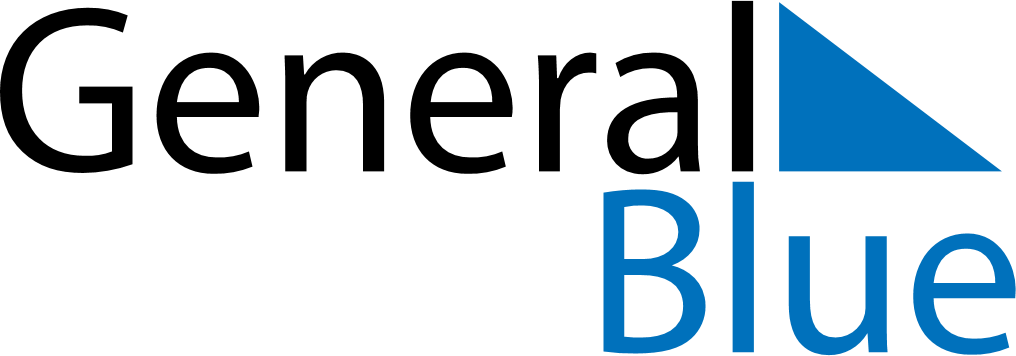 February 2024February 2024February 2024CameroonCameroonMondayTuesdayWednesdayThursdayFridaySaturdaySunday1234567891011Youth Day121314151617181920212223242526272829